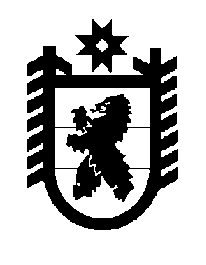 Российская Федерация Республика Карелия    ПРАВИТЕЛЬСТВО РЕСПУБЛИКИ КАРЕЛИЯРАСПОРЯЖЕНИЕот  4 мая 2018 года № 330р-Пг. Петрозаводск Одобрить Соглашение о социально-экономическом сотрудничестве между Правительством Республики Карелия и акционерным обществом «Кала-Ранта» и поручить подписать его заместителю Премьер-министра Правительства Республики Карелия – Министру сельского и рыбного хозяйства Республики Карелия Владимиру Витальевичу Лабинову.
           Глава Республики Карелия                                                              А.О. Парфенчиков